附件 3培训证书样本展示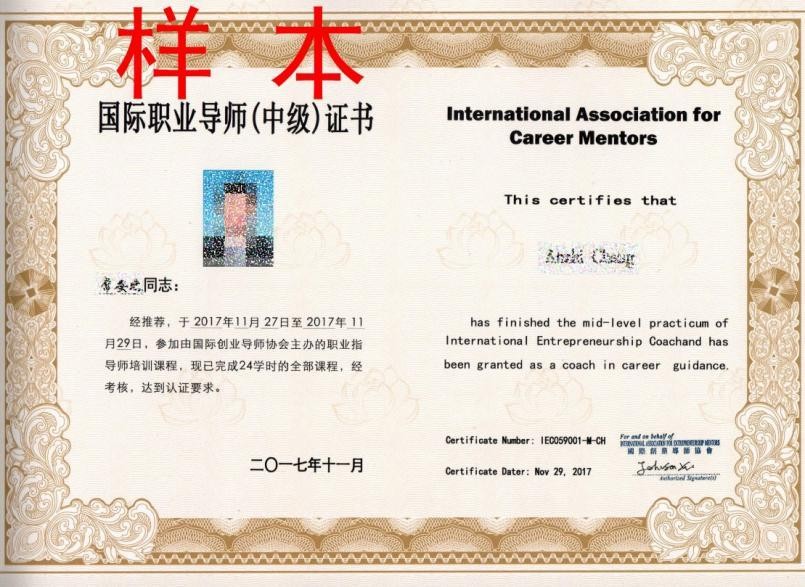 